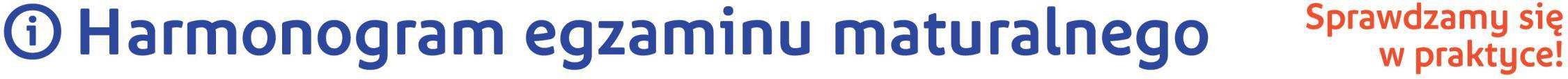 LICEUM OGÓLNOKSZTAŁCĄCE DLA DOROSŁYCH „ŻAK” W PIASECZNIE	FORMUŁA 2023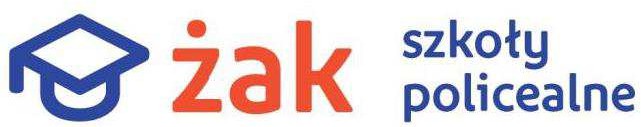 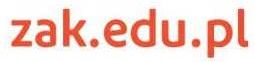 DATA I GODZINAPRZEDMIOTADRES EGZAMINOWANIACZAS / MINCO NALEŻY MIEĆ ZE SOBĄ?7 maja 2024, godz. 9:00Język polski PP
Ul. Powstańców Warszawy 21, 05-500 Piaseczno240Dowód osobisty, czarny długopis8 maja 2024 godz. 9:00Matematyka PPUl. Powstańców Warszawy 21, 05-500 Piaseczno180Dowód osobisty, czarny długopis, linijka, cyrkiel,kalkulator prosty9 maja 2024 godz. 9:00Język angielski PPUl. Powstańców Warszawy 21, 05-500 Piaseczno120Dowód osobisty, czarny długopis10 maja 2024 godz. 9:00WOS PRUl. Powstańców Warszawy 21, 05-500 Piaseczno180Dowód osobisty, czarny długopis11 maja 2024 godz. 9:00Język polski - ustnyUl. Powstańców Warszawy 21, 05-500 Piaseczno15/15Dowód osobisty, czarny długopis11 maja 2024 godz. 9:00Język angielski - ustnyUl. Powstańców Warszawy 21, 05-500 Piaseczno15Dowód osobisty13 maja 2024 godz. 9:00Język angielski PR Ul. Powstańców Warszawy 21, 05-500 Piaseczno210Dowód osobisty, czarny długopis14 maja 2024 godz. 9:00Biologia PRUl. Powstańców Warszawy 21, 05-500 Piaseczno180Dowód osobisty, czarny długopis15 maja 2024 godz. 9:00Matematyka PRUl. Powstańców Warszawy 21, 05-500 Piaseczno180Dowód osobisty, czarny długopis, linijka, cyrkiel,kalkulator prosty16 maja 2024 godz. 9:00 Chemia PRUl. Powstańców Warszawy 21, 05-500 Piaseczno 180Dowód osobisty, czarny długopis17 maja 2024 godz. 9:00Geografia PRUl. Powstańców Warszawy 21, 05-500 Piaseczno180Dowód osobisty, czarny długopis, linijka, kalkulator prosty,lupa20 maja 2024 godz. 9:00Język polski PRUl. Powstańców Warszawy 21, 05-500 Piaseczno210Dowód osobisty, czarny długopis21 maja 2024 godz. 9:00Historia PRUl. Powstańców Warszawy 21, 05-500 Piaseczno180Dowód osobisty, czarny długopis23 maja 2024 godz. 9:00 Fizyka PR Ul. Powstańców Warszawy 21, 05-500 Piaseczno180Dowód osobisty, czarny długopis